PUBLIC NOTICE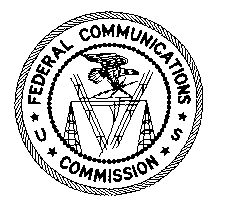 Federal Communications Commission			media information  202 / 418-0500							Fax-On-Demand  202 / 418-2830Washington, D.C. 20554						TTY 202 / 418-2555									Internet:  http://www.fcc.govReport No. SPB-269							Released:  May 24, 2017Request for Coordination of Canadian Earth Stationswith USA Terrestrial Fixed StationsThe government of Canada has requested frequency coordination for the following Canadian earth stations operating in the 3700-4200 MHz and 5925-6425 MHz frequency bands.  Interested parties may file comments regarding this request no later than June 23, 2017.  If no adverse comments are received by that date, these earth stations will be considered satisfactorily coordinated with the USA and Canada will be so advised.  In accordance with Section 1.51(c) of the Commission's rules, an original and four copies of all pleadings must be filed with the Secretary at the above address. All correspondence concerning this matter must reference this public notice using "Report No. SPB-269”.For further information, contact Towanda Bryant, Satellite Division, International Bureau, (202) 418-7245 or Towanda.Bryant@fcc.gov.GOVERNMENT OF CANADA REQUESTS COORDINATION WITH USASERVICE:  Satellite earth station, 	CLASS OF STATION:  Earth station on vesselSHARED BANDSpecial temporary authority for 180 days for planned voyage from June 1, 2017 to October 28, 2017.License #: 					Special temporary authorityLocation: 					Sailing journey from Toronto to Victoria via the Northwest 							Passage.  Details about the voyage can be found at the 							following website:  https://canadac3.ca/en/expedition/ Coordinates: 					Various (see location description)Ground Height (AMSL)/Antenna Height (AGL): 	00 m / 12 mAntenna Diameter:				2.40 m Antenna Azimuth/Elevation Angle:   		Various (depending on location).TX Antenna Gain / TX Polarity:			41.70 dBi / Linear RX Antenna Gain / RX Polarity:			37.70 dBi / LinearSatellite Operating Arc: 				118.7 deg WSatellite transmission VIA: 			ANIK F3   Date Effective: 					June 1, 2017TX Frequency:		TX Emission(s):		EIRP:		Maximum Power Density:6395.9880 MHz		4M16G7W		58.2 dBW	-47.21dB (W/Hz)RX Frequency:		RX Emission(s):4165.3280 MHz		6M66G7WThe following point of contact is available and able to respond to notices of interference or operational queries:Innovation, Science and Economic Development CanadaTel: 343-291-1568E-mail: ic.earthcoord-coordterrienne.ic@canada.ca